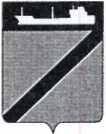 ПОСТАНОВЛЕНИЕАДМИНИСТРАЦИИ ТУАПСИНСКОГО ГОРОДСКОГО ПОСЕЛЕНИЯ               ТУАПСИНСКОГО РАЙОНА от  12.04.2022                                                                                     № 336г.ТуапсеОб организации и осуществлении мероприятий по обеспечению безопасности граждан на водных объектах  Туапсинского городского поселения в период купального сезона 2022 годаВ соответствии с Федеральными законами от 21 декабря 1994 года          № 68-ФЗ «О защите населения и территорий от чрезвычайных ситуаций природного и техногенного характера», от 03 июня 2006 г. № 74-ФЗ «Водный кодекс Российской Федерации», от 06 октября 2003 г. № 131-ФЗ                      «Об общих принципах организации местного самоуправления в Российской Федерации», постановлением главы администрации Краснодарского края          от 30 июня 2006 г. № 536 «Об утверждении правил охраны жизни людей на водных объектах в Краснодарском крае и правил пользования водными объектами в Краснодарском крае для плавания на маломерных судах», статьи 42 Устава Туапсинского городского поселения Туапсинского района, решением комиссии по предупреждению и ликвидации чрезвычайных ситуаций и обеспечению пожарной безопасности администрации Туапсинского городского поселения от 08 апреля 2022 г. № 6 «Об организации и осуществлении мероприятий по обеспечению безопасности граждан на водных объектах  Туапсинского городского поселения в период купального сезона 2022 года», в целях обеспечения безопасности граждан, охраны их жизни и здоровья на водных объектах Туапсинского городского поселения п о с т а н о в л я ю:1. Определить места массового отдыха людей на водных объектах на территории Туапсинского городского поселения в  период курортного сезона 2022 года: пляж «Центральный», пляж «Приморье» и пляж «Киселева».2. Определить сроки курортного сезона 2022 года с 01 июня 2022 года по 01 октября 2022 года, режим работы пляжей с 08.00 часов до 20.00 часов ежедневно.3. Определить местами дислокации спасательных постов в период курортного сезона 2022 года – пляж «Центральный», пляж «Приморье» и пляж «Киселева».4. Утвердить перечень мест, запрещенных для купания граждан  на водных объектах Туапсинского городского поселения:5. Рекомендовать  ООО «РитейлИнвестГрупп», ИП Клинковой Юлии Геннадиевне, ИП Петросяну Борису Артушевичу и ООО «Мечта», эксплуатирующим пляжи, зоны отдыха на водных объектах:- произвести благоустройство и оборудование пляжных территорий в соответствии с требованиями постановления главы администрации Краснодарского края от 30 июня 2006 г. № 536 «Об утверждении правил охраны жизни людей на водных объектах в Краснодарском крае и правил пользования водными объектами в Краснодарском крае для плавания на маломерных судах», требованиями СанПиН 2.1.2–03.1.12.36-97 и методическими рекомендациями по обустройству пляжей и прилегающих к ним территорий, расположенных на территории Краснодарского края (приказ Министерства курортов, туризма и олимпийского наследия Краснодарского края от 20 декабря 2017 г. №297). Срок до 1 мая 2022 года;- организовать обязательное обследование дна водного объекта – Черного моря на прилегающих к пляжам территориях до 01 мая 2022 года;- организовать развертывание спасательных постов, укомплектованных необходимыми средствами спасения, а также дежурство матросов-спасателей и медицинского персонала на территориях пляжей, зонах отдыха, водных аттракционах, пунктах проката маломерных судов для предупреждения несчастных случаев и оказания помощи терпящим бедствие на водных объектах в период купального сезона. Срок до 01 мая 2022 года; - исключить прием на работу матросов-спасателей, не прошедших профессиональную подготовку (переподготовку) согласно требованиям действующего законодательства;- обеспечить бесперебойную связь  спасательных постов с МКУ «Спасательная служба Туапсинского района», «Ситуационным центром муниципального образования Туапсинский район» («Служба 112») и ЕДДС Туапсинского городского поселения;- представить в МКУ Туапсинского городского поселения «Управление по делам ГО и ЧС»  данные о спасательных постах до 01 мая 2022 года;- обеспечить медицинские пункты медицинским оборудованием, медикаментами, согласно установленных норм, подключением к системам  водоснабжения, канализации и электроснабжения;- оборудовать территорию пляжа наглядной агитацией единого образца, отражающей вопросы поведения отдыхающих на воде и у воды;- установить на территории пляжа стенды с указанием маршрутов эвакуации, а также мест установки источников пожарного водоснабжения, пожарных щитов;- организовать мероприятия по недопущению стоянки автомобильного транспорта на необорудованных для этого территориях пляжей;- обеспечить места парковки транспортных средств первичными средствами пожаротушения и буксировочными тросами, изготовить и установить схемы расстановки и схемы выезда транспорта при возникновении нештатных   ситуаций.   При   разработке   схемы   расстановки    транспортных средств, в обязательном порядке предусмотреть возможность для проезда пожарных расчетов;- при расстановке нестационарных торговых  точек (ларьков, палаток и т.п.), а также других сезонных объектов инфраструктуры на территории пляжа, строго соблюдать противопожарное расстояние  в соответствии с техническими требованиями пожарной безопасности;- определить и оборудовать участок  для купания детей, детских оздоровительных лагерей, находящихся на территории Туапсинского городского поселения;-   установить громкоговорители на территориях пляжей, зонах отдыха водных объектов, для оповещения отдыхающих о возможных чрезвычайных ситуациях;-  организовать оперативный прием метеорологического прогноза; - незамедлительно доводить информацию до граждан, находящихся на водных объектах и проводить мероприятия, направленные на обеспечение их безопасности, при поступлении неблагоприятного метеорологического прогноза или резком фактическом ухудшении погодных условий;- оформить и подписать «Паспорт пляжа», установленного образца до     01 мая 2022 года;- исключить на арендуемых территориях эксплуатацию незарегистрированной аттракционной техники, с целью недопущения детского травматизма, обеспечения безопасной эксплуатации аттракционной техники и безопасности посетителей аттракционов, принятия всех возможных мер по предупреждению и пресечению нарушений юридическими лицами, индивидуальными предпринимателями требований по обеспечению безопасной эксплуатации аттракционной техники;- согласовать с Туапсинским инспекторским отделением ФКУ «Центр ГИМС МЧС России по Краснодарскому краю» размещение, деятельность по установке и эксплуатации водных аттракционов, в соответствии с установленными требованиями;- организовать мероприятия по недопущению купания отдыхающих в штормовых условиях;- доводить до отдыхающих, через средства громкоговорящей связи, правила безопасного поведения на воде;- оборудовать пляжи средствами видеонаблюдения с сохранением информации до 14 дней и выводом на монитор стационарного поста полиции (СПП), кнопкой экстренного вызова полиции и ограждениями пляжной территории, в соответствии с требованиями по антитеррористической защищенности мест с массовым пребыванием людей (Постановление Правительства РФ № 272 от 25 марта 2015 года «Об утверждении требований к антитеррористической защищенности мест массового пребывания людей и объектов (территорий), подлежащих обязательной охране войсками национальной гвардии Российской Федерации, и форм паспортов безопасности таких мест и объектов (территорий)»;-   обеспечить освещение береговой полосы пляжей в ночное время;- проводить плановые профилактические работы по обеспечению безопасности на воде, исключить эксплуатацию маломерных судов в зоне купания людей;- не допускать буксировку надувных буксируемых плавсредств («бананы», «таблетки», «пули» и т.д.) гидроциклами;- осуществлять использование парашютных буксировочных систем только маломерными судами, которые имеют специальное оборудование, позволяющее производить безопасную эксплуатацию парашюта, в соответствии с  установленными требованиями; - запретить в местах массового отдыха людей и судового хода занятия подводным спортом и охотой, эксплуатацию, посадку на воду гидросамолетов, гидропланов и другой летающей техники;- запретить приводить на пляж животных (за исключением собак-поводырей), их использование в коммерческих целях (фото, видео и т.д.), выгул и купание.6. МКУ Туапсинского городского поселения «Управление по делам ГО и ЧС» (Кротов А.С.):- организовать оперативный прием метеорологического прогноза и передачу его водопользователям, владельцам, арендаторам и хозяйствующим субъектам, эксплуатирующим пляжи, зоны отдыха на водных объектах;- незамедлительно доводить информацию, при поступлении неблагоприятного метеорологического прогноза или резком фактическом ухудшении погодных условий, водопользователям, владельцам, арендаторам и хозяйствующим субъектам, эксплуатирующим пляжи, зоны отдыха на водных объектах;- определить порядок оповещения отдыхающих на водных объектах  о возможных чрезвычайных ситуациях и эвакуации;- уточнить силы и средства (специально подготовленные поисково-спасательные, медицинские и другие службы и формирования), предназначенные для поиска и спасения граждан на водных объектах Туапсинского городского поселения;- изготовить и установить до 01 мая 2022 года предупредительные (запрещающие) аншлаги о запрете купания в местах, запрещенных для купания людей, с указанием номеров телефонов экстренных служб; - проводить совместно с председателями квартальных (домовых) комитетов, товариществ собственников жилья, на сходах граждан и в СМИ профилактическую, разъяснительную работу среди населения Туапсинского городского поселения по культуре и правилам поведения на воде, предупреждению несчастных случаев на водных объектах и оказанию помощи; - организовать своевременное размещение информации о неблагоприятных погодных условиях в электронных, печатных изданиях, телевизионных и радио выступлениях (обращениях)  с рекомендациями по соблюдению мер безопасности граждан на водных объектах;- организовать ежедневное транслирование речевых сообщений по средствам громкоговорящей связи, с целью оповещения отдыхающих на водных объектах о правилах безопасного поведения на воде.7. Отделу ЖКХ администрации Туапсинского городского поселения (Чернышов Е. В.) организовать контроль за выполнением работ по уборке и вывозу мусора с территории пляжей на протяжении курортного сезона 2022 года.8. Рекомендовать МКУ «Спасательная служба Туапсинского района» (Истомин В.В.):- осуществлять мероприятия по обеспечению безопасности людей на водных объектах, охране их жизни и здоровья, на территории Туапсинского городского поселения;- обеспечить незамедлительное реагирование дежурных смен на поступившие сообщения о происшествиях, и готовность службы к проведению работ по спасению граждан на водных объектах;- информировать ежедневно администрацию Туапсинского городского поселения через Единую дежурно-диспетчерскую службу города Туапсе о количестве пострадавших и погибших.Представить к 16:00 ч. (МСК) 25 апреля 2022 г.  в МКУ Туапсинского городского поселения «Управление по делам ГО и ЧС» копии документов МКУ «Спасательная служба Туапсинского района»:- свидетельство об аттестации на право проведения аварийно-спасательных работ;- паспорт аттестованной аварийно-спасательной службы (формирования); - сведения о силах и средствах, в части касающейся обеспечения безопасности на водных объектах в границах Туапсинского городского поселения;- документацию о прохождении технического освидетельствования базы-стоянки маломерных судов, находящихся на балансе; - подтверждающие документы о прохождении сотрудниками врачебной водолазной комиссии с допусками по глубинам;- результаты освидетельствования и внутреннего осмотра баллонов водолазных дыхательных аппаратов. 9. Рекомендовать Отделу МВД России по Туапсинскому району          (Котов В.С.):- активизировать работу по поддержанию правопорядка на пляжных территориях, в местах массового отдыха граждан на водных объектах;- принимать меры, в пределах установленной компетенции, по недопущению купания отдыхающих в запрещенных местах и купанию в состоянии алкогольного (наркотического) опьянения.10. Рекомендовать ФГУП «Росморпорт» Азово-Черноморский бассейновый филиал Туапсинское управление (Донченко А.А.) закрыть доступ с территории пляжа «Приморье» на «Западный волнолом» с целью предотвращения несчастных случаев (с 01 мая 2022 года до окончания курортного сезона). 11. Рекомендовать филиалу ФГБУ «Администрация морских портов Черного моря» в морском порту Туапсе (Хочолава И.Б.), ООО «РН-Морской терминал Туапсе» (Коростелев И.Н.) активизировать работу в пределах своей компетенции по недопущению купания, рыбной ловли, в запрещенных местах.12. Рекомендовать Территориальному отделу Управления Федеральной службы по надзору в сфере защиты прав потребителей и благополучия человека по Краснодарскому краю в Туапсинском районе (Доронин А.Н.), обеспечить контроль соответствия водных объектов Туапсинского городского поселения санитарно-гигиеническим нормам для купания.13. Рекомендовать ООО «РН–Туапсинский нефтеперерабатывающий завод» (Скуридин.С.Н.) организовать установку информационных табличек «Место опасное для купания. Будьте внимательны» в районе перепадных сооружений реки Туапсе по ул. Набережной г. Туапсе. 14. Общему отделу администрации Туапсинского городского поселения Туапсинского района (Кот А.И.) обнародовать настоящее постановление в установленном порядке.15. Контроль за выполнением настоящего постановления возложить на заместителя главы администрации Туапсинского городского поселения Туапсинского района Чусова А.И.16. Постановление вступает в силу со дня его обнародования.Глава Туапсинского городского поселенияТуапсинского района				                                  С.В. Бондаренко№ ппНаименованиеМесторасположения1река ТуапсеВосточная часть города в границах Туапсинского городского поселения2река ПаукЗападная часть города в границах Туапсинского городского поселения3Гидротехнические сооружения порта (оградительные, берегоукрепительные, причальные)Акватория порта Туапсе4Причалы нефтерайонаБереговая полоса причалов5Причалы ООО «Туапсинский балкерный терминал»Береговая полоса причалов6Причалы АО «Туапсинский морской торговый порт»Береговая полоса причалов7Причалы ООО «Туапсинский морской коммерческий порт»Береговая полоса причалов, Западный мол8Необорудованные места для купанияБереговая линия акватории Черного моря от пляжа «Центральный» до кадастровых границ юго-восточной части Туапсинского городского поселения  9Необорудованные места для купанияБереговая линия акватории Черного моря от пляжа «Приморский» до кадастровых границ западной части Туапсинского городского поселения  